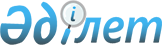 О внесении изменения в постановление Правительства Республики Казахстан от 8 декабря 2015 года № 972 "О реализации Закона Республики Казахстан "О республиканском бюджете на 2016 - 2018 годы"Постановление Правительства Республики Казахстан от 29 декабря 2016 года № 897.
      Примечание РЦПИ!

      Настоящее постановление вводится в действие с 1 января 2016 года.
       Правительство Республики Казахстан ПОСТАНОВЛЯЕТ:
      1. Внести в постановление Правительства Республики Казахстан от 8 декабря 2015 года № 972 "О реализации Закона Республики Казахстан "О республиканском бюджете на 2016 – 2018 годы" следующее изменение:
      в приложении 42 к указанному постановлению:
      строку, порядковый номер 51, изложить в следующей редакции:
      "
                                                                          ".
      2. Настоящее постановление вводится в действие с 1 января 2016 года.
					© 2012. РГП на ПХВ «Институт законодательства и правовой информации Республики Казахстан» Министерства юстиции Республики Казахстан
				
51
Обеспечение функционирования информационных систем в целях предоставления государственных услуг населению в социально-трудовой сфере
Оказание услуг по сопровождению, технической поддержке основных средств и нематериальных активов
Министерство здравоохранения и социального развития Республики Казах стан
АО "Центр развития трудовых ресурсов"
027 "Социальное обеспечение отдельных категорий граждан и их сопровожден ие по выплатам"
139 "Услуги по обеспечению выплаты пенсий и пособий"
1 169 152
Премьер-Министр
Республики Казахстан
Б. Сагинтаев